FÁZÓS – RÁZÓS – ÓRIÁSSzövegértő feladatlapTeljes, érthető mondatokkal válaszolj a kérdésekre,írd le!1. A varázsló otthona?______________________________________________________________________________________________________________________________________________________________2. Mit csinált a varázsló, amikor a hét törpe kopogtatott az ajtaján?______________________________________________________________________________________________________________________________________________________________3. Ki költözött a bányába és miért?______________________________________________________________________________________________________________________________________________________________4. Mit kapott az óriás a boszorkánytól?______________________________________________________________________________________________________________________________________________________________5. A lakatlan lebegő földrész melyik tengeren található? Karikázd be a helyes válasz előtti betű!               a.) Északi – tenger                   b.) Földközi – tenger              c.) Adriai – tenger 6. Az olvasmány alapján pótold a hiányzó szavakat!A boszorkány a könyvei között kereste a ____________________________.Herceg – és __________________________ - nem.Rügyek és ___________________ - nem.___________________ és igenek -  nem.Otthonos ___________________ - nem.___________________ otthonok – nem.7. Az olvasmány alapján pótold a hiányzó szavakat!Az óriás az óriások földjén _______________ fűtötte az otthonát.Sárkányföldön áttért a ________________.Koboldok földjén az  ________________ használta fűtésre.Úgy hallotta a hét törpe bányájában kimeríthetetlen mennyiségű _________________ van.8. Hogyan képzeled el a lakatlan lebegő földrészt?        Rajzold le!9.  Pótold a hiányzó szavakat és írd a vonalra, hogy ki mondta!Van, hogy ______________________________________ meg dolgokat.   ________________Vegyük _____________________________________________________________________, Ahol vagyunk. _________________10. A törpék mit kértek a varázslótó? Karikázd be a helyes válaszokat!     TESTNÖVELŐ MÁGIA                                    KARIZOM ZSUGORÍTÓ VARÁZSLAT                                  KARIZOM ERŐSÍTŐ VARÁZSLAT                                 BÁJNÖVELŐ MÁGIA      ÁLOMKÉPZŐ MÁGIA             HASIZOM KOCKÁSÍTÓ VARÁZSLAT                 ZSUGORÍTÓ VARÁZSLAT11. Hogyan képzeled el az egyfejű óriás kezeslábasát? Tervezz, színezz!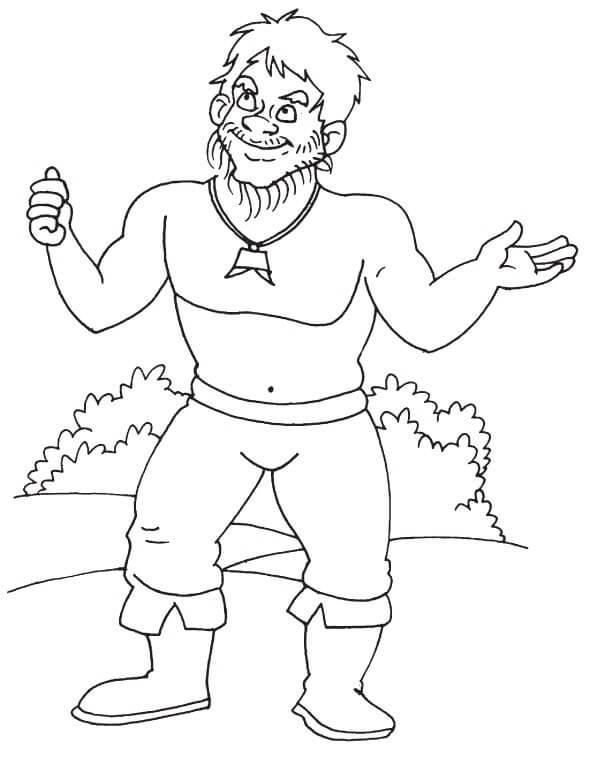 12. Mit ígértek a törpék a varázslónak, miben segítenek neki, ha ő is segít nekik?______________________________________________________________________________________________________________________________________________________________13.       AZ ÍGÉRET SZÉP SZÓ, HA MEGTARTJÁK ÚGY JÓ.   Mit jelent a közmondás? Írd le!____________________________________________________________________________________________________________________________________________________________________________________________________________________________________________________________________________________________________________________________Megfejtés:1. Széle – hossza – nincs erdő az otthona.2. Fordított esőtáncot járt a varázsló.3. Egyfejű hatalmas óriás költözött a bányába, mert születése óta nagyon fázik. Azt hallotta, hogy a bányában kimeríthetetlen mennyiségű szén van.4. Elszakíthatatlan kezeslábast kapott a boszorkánytól, amely melegen tartja a testét.5. a.)6. térképet, hercegnőképzés, gyökerek, nemek, bábok, bábos7. fával, gázra, olajat, szén9. rosszul ítélünk  - törpék    Észre, mennyire jó nekünk ott, - varázsló10. testnövelő mágia, karizom erősítő varázslat12. Megígérték, hogy segítenek neki magokat ültetni az erdőben.